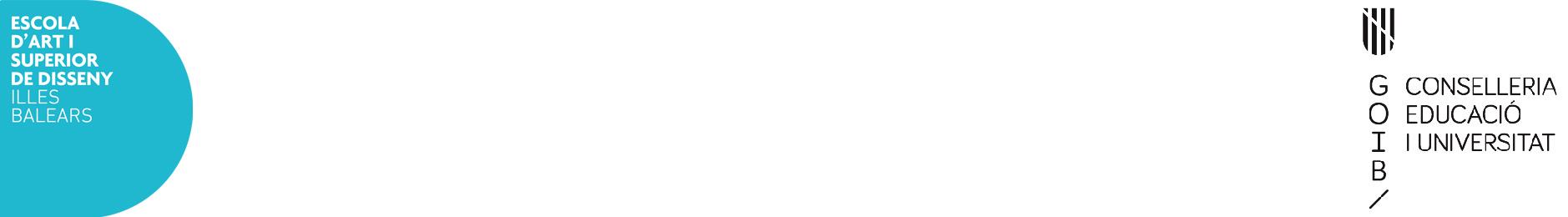 PRESENTACIÓ DEL PROJECTE INTEGRAT 20__ -20__Nom i cognoms:Títol del projecte:Especialitat (Fotografia/Il.lustració):Tutor:RELACIÓ D´ELEMENTS QUE PRESENTA:Palma, a ____  de ___________ de 20__